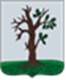 Российская ФедерацияБРЯНСКАЯ ОБЛАСТЬСОВЕТ НАРОДНЫХ ДЕПУТАТОВ СТАРОДУБСКОГО МУНИЦИПАЛЬНОГО ОКРУГАРЕШЕНИЕОт 30.06.2022г.  №239  г. СтародубВ соответствии с ч. 2 ст. 51 Федерального закона от 06.10.2003 г. № 131-ФЗ «Об общих принципах организации местного самоуправления в Российской Федерации», п. 1.3. положения «О владении, пользовании и распоряжении муниципальным имуществом муниципального образования городской округ «Город Стародуб»», утвержденным решением Совета народных депутатов города Стародуба от 30.12.2009 №128 (в ред. от 28.09.2020 №187), на основании пиcьма заместителя начальника Пограничного Управления по Брянской области  И.В. Бушина от 06.06.2022 №21/202/6/2-686, Совет народных депутатов Стародубского муниципального округа Брянской области решил:Передать из муниципальной собственности муниципального образования Стародубский муниципальный округ Брянской области в собственность Российской Федерации объекты недвижимого имущества согласно приложению № 1 к данному решению.2. Настоящее решение вступает в силу с момента его официального опубликования.Глава Стародубского муниципального округа				     		    Н.Н. ТамилинПеречень объектов недвижимого имущества, передаваемых в собственность Российской ФедерацииО передаче из муниципальной собственности муниципального образования Стародубский муниципальный округ Брянской области в собственность Российской Федерации объектов недвижимого имущества, расположенных по адресу: Брянская область, г. Стародуб, ул. Карла Маркса, 106Приложение №1 к решению Совета народных депутатов Стародубского муниципального округа Брянской области № 239 от 30.06.2022 г. № п/п Наименование имущества                                          Адрес места нахождения имущества                               Площадь, кв.м Характеристики имущества 123451Административное зданиеБрянская область, р-н Стародубский, г. Стародуб, ул. Карла Маркса, д. 1061057,1 Кадастровый номер 32:23:0400108:1002Земельный участокБрянская область, р-н Стародубский, г. Стародуб, ул. Карла Маркса, д. 1063198Кадастровый номер 32:23:0400108:4, категория земель: земли населённых пунктов,  вид разрешенного использования:  для использования под военными и иными режимными объектами